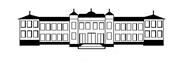 СУ „ЦАР СИМЕОН ВЕЛИКИ“ВАЖНИ ДАТИ ЗА СЕДМОКЛАСНИЦИТЕДЕЙНОСТСРОКПодаване на документи за участие в държавния план-прием на ученици 08 - 10 юли 2024 г.Обявяване на списъците с приетите ученици на първи етап на класи анедо 12 юли 2024 г.Записване на приетите ученици на първи етап на класиране или подаване на заявление за участие във втори етап на класиране13 — 17 юли 2024 г.Обявяване на списъците с приетите ученици на втори етап на класиранедо 19 юли 2024 г.Записване на приетите ученици на втори етап на класиране22 - 24 юли 2024 г.Обявяване на свободните места след втори етап на класиране25 юли 2024 г.Подаване на заявление за участие в трети етап на класиране26 и 29 юли 2024 г.Обявяване на списъците с приетите ученици на трети етап на класиранедо 30 юли 2024 г.Записване на приетите ученици на трети етап на класиране31 юли и 01 август 2024 г.Обявяване на свободните места след трети етап на класиранедо 02 август 2024 г.Подаване на заявление за участие в четвърти етап на класиране05 и 06 август 2024 г.Обявяване на списъците с приетите ученици на четвърти етап на класиранеДо 07 август 2024 г. вкл.Записване на приетите ученици на четвърти етап на класиране08-09 август 2024 г.Обявяване на свободните места след четвърти етап на класиранеДо 12 август 2024 г. вкл.